REGIONE LOMBARDIAPROGRAMMA OPERATIVO REGIONALE 2014-2020OBIETTIVO “INVESTIMENTI IN FAVORE DELLA CRESCITA E DELL’OCCUPAZIONE”(cofinanziato con il FESR)Asse prioritario I – Rafforzare la ricerca, lo sviluppo e l’innovazione Azione I.1.b.1.2 - Sostegno alla valorizzazione economica dell’innovazione attraverso la sperimentazione e l’adozione di soluzioni innovative nei processi, nei prodotti e nelle formule organizzative, nonché attraverso il finanziamento dell’industrializzazione dei risultati della ricercaBANDOLinea di intervento FRIM FESR 2020 “Ricerca & Sviluppo”Descrizione del ProgettoA. Obiettivi del ProgettoB. Piano di lavoro e team di ProgettoC. Impatto del ProgettoDenominazione del soggetto richiedente Titolo del Progetto  Obiettivi del ProgettoSintesi del ProgettoIntrodurre il contesto generale a livello settoriale, economico, scientifico-tecnologico, territoriale e aziendale in cui si colloca il Progetto proposto; descrivere il tipo di bisogno a cui si intende dare soluzione ed i contenuti principali dell’iniziativa progettualeArea di Specializzazione e Macro-tematica di riferimentoMotivare le ricadute del Progetto nell’Area di Specializzazione e nella relativa Macro-tematica di cui all’articolo A.1 comma 3 del Bando.Problematica affrontataDescrivere lo scenario complessivo di riferimento nell’ambito del quale il Progetto trova la sua giustificazioneDescrivere le opportunità e le minacce del mercato, con analisi della concorrenza attuale e potenziale anche per i prodotti sostitutiviDescrivere le motivazioni che hanno indotto l’impresa ad intraprendere il ProgettoDescrivere i fabbisogni a cui si intende rispondereObiettivi tecnologici del ProgettoDescrivere lo stato attuale della tecnologia e i suoi limiti, inclusa la situazione di proprietà intellettualeDescrivere le materie prime che si intendono utilizzare, nonché eventuali brevetti/licenze utilizzateDimostrare – attraverso un’analisi SWOT – la fattibilità del Progetto Descrivere le tecnologie adottate, illustrando il vantaggio delle soluzioni tecnologiche proposte e il valore innovativo delle attività di Progetto rispetto allo stato dell’arte del settore nazionale e/o internazionaleIndicare eventuali opportunità di trasferibilità e scalabilità dei risultati raggiuntiAsset tecnologici e infrastrutturaliDescrivere brevemente l’impresa, evidenziando in particolare gli asset tecnologici e infrastrutturali e motivandone l’adeguatezza in relazione agli obiettivi perseguiti con il ProgettoCertificazioni ambientaliIndicare (X) se l’impresa possiede una certificazione ambientale ISO 14000 e/o EMASPiano di lavoro e team di ProgettoPiano di lavoroDescrivere dettagliatamente le azioni previste per il raggiungimento degli obiettivi lungo l’intera durata del Progetto proposto. Il piano di lavoro deve essere articolato per dare evidenza delle azioni previste per ciascuna attività (ricerca industriale, sviluppo sperimentale, brevettazione). Il piano di lavoro deve prevedere una conclusione verificabile – normalmente un risultato concreto, realizzazione e qualificazione di un prototipo del prodotto e/o servizio innovativo che abbia validità industriale – coerente con la finalità indicata all’art. B.2.1. del Bando (“il Progetto deve esse finalizzato all’introduzione di innovazione di prodotto e/o di processo coerente ed attinente con l’oggetto sociale e la classificazione di attività produttiva del soggetto richiedente)Evidenziare le eventuali collaborazioni con Enti Pubblici di Ricerca (EPR)CronoprogrammaRedigere il seguente schema coerentemente con le azioni indicate al punto 7Team di ProgettoDescrivere la struttura di ricerca e sviluppo e le risorse interne coinvolte nella realizzazione del Progetto:Management: indicare il nominativo del responsabile del Progetto e fornirne un curriculum vitae sinteticoProfili coinvolti: indicare le risorse umane impiegate, illustrandone le abilità specifiche (anche allegando un curriculum vitae sintetico), la qualifica, il ruolo, l’attività che svolgeranno, la percentuale di impiego ipotizzata, la complementarietà e le rispettive responsabilità nella realizzazione del Progetto. Spese previsteImporto richiesto di Finanziamento (in Euro)Indicare l’importo del finanziamento richiesto sulle spese ammissibiliAltre fonti di FinanziamentoIndicare le fonti a copertura della differenza tra l’investimento effettuato e l’importo richiesto di finanziamento (p.e. mezzi propri, finanziamenti bancari, etc.)Dettaglio analitico delle tipologie di spesaTab. 13.1 – Spese di personale(*) Per esempio: Dirigente, Quadro, Impiegato, Operaio, Altro non dipendenteTab. 13.2 – Costi di ammortamento e/o canoni leasing impianti, macchinari, attrezzatureTab. 13.3 – Costi della ricerca contrattuale, delle competenze tecniche, dei brevetti e dei servizi di consulenzaTab. 13.4 – MaterialiTab. 13.5 – Costi per il deposito e/o la convalida di brevettiImpatto del ProgettoImpatto economicoIllustrare l’impatto economico per l’impresa in termini di crescita, competitività, posizionamento, quote di mercato, configurazione organizzativa, politica di prezzo-distributiva-commerciale e qualitativaEffetti sulla struttura/organizzazione aziendaleDescrivere gli effetti sulla struttura/organizzazione aziendale (fabbisogno di nuovi investimenti, sviluppo apparato produttivo esistente, etc.). Indicare, se previsto, il percorso di formazione all’interno della struttura aziendale (specificando i soggetti coinvolti) ed eventuali nuove figure professionali tecniche inserite in azienda in conseguenza dell’innovazione introdottaInformazioni varieEventi pregiudiziali subiti dall'azienda nell'ultimo triennio (indicare se l'azienda é stata sottoposta a decreti ingiuntivi, sequestri, pignoramenti, protesti, procedure concorsuali e qualsiasi azione giudiziale effettuata nei suoi confronti o nei confronti dei soci)Ricorso alla CIG nell’ultimo triennio (indicare numero addetti e ore)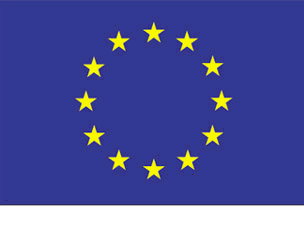 UNIONE EUROPEA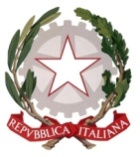 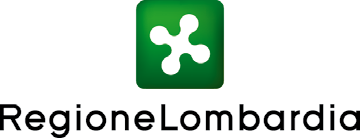 Certificazione ISO 14000Certificazione EMASData inizio Progetto:Data fine Progetto:MeseMeseMeseMeseMeseMeseMeseMeseMeseMeseMeseMeseMeseMeseMeseMeseMeseMese123456789101112131415161718RICERCA INDUSTRIALEAzione 1…Azione nSVILUPPO SPERIMENTALEAzione 1…Azione nINNOVAZIONE A FAVORE DELLE PMIAzione 1…Azione nN.NominativoRuolo nelprogettoFase/i di lavoro%di impiego1234SPESE AMMISSIBILIRICERCA INDUSTRIALESVILUPPO SPERIMENTALEINNOVAZIONE A FAVORE DELLE MPMITOTALEa) spese di personale relative a ricercatori, tecnici e altro personale ausiliario purché impiegati per la realizzazione del Progetto, fino ad un massimo del 50% delle spese totali ammissibili di Progetto, da rendicontare tramite costi unitari standard conformemente a quanto previsto all’art. 67 del Regolamento (UE) n. 1303/2013, approvati con D.G.R. n. 4664/2015€ 0,00b) costi di ammortamento – calcolati secondo i principi della buona prassi contabile e delle norme fiscali in materia – relativi ad impianti, macchinari e attrezzature (nuovi o usati), nella misura e per il periodo in cui sono utilizzati per il Progetto€ 0,00c) costi della ricerca contrattuale, delle competenze tecniche e dei brevetti acquisiti o ottenuti in licenza da fonti esterne, nonché i costi dei servizi di consulenza e di servizi equivalenti utilizzati esclusivamente ai fini dell’attività di ricerca, nell’ambito di un’operazione effettuata alle normali condizioni di mercato€ 0,00d) materiali direttamente connessi alla realizzazione del Progetto, per un massimo del 10% delle spese totali ammissibili di Progetto€ 0,00e) spese generali forfettarie addizionali derivanti direttamente dal Progetto per il 15% delle spese di personale di Progetto€ 0,00f) costi per il deposito di brevetti e/o per la convalida dei brevetti effettuati nel periodo di realizzazione del Progetto, fino ad un massimo del 15% delle spese totali del Progetto€ 0,00TOTALE€ 0,00€ 0,00€ 0,00€ 0,00NominativoInquadramentoContrattuale(*)Ore totaliimputate a progettoCostototale (€)TOTALETOTALETOTALE€ 0,00Descrizione del benePeriodo di utilizzoQuota annuale ammortamento% di utilizzoImporto su Progetto (€)TOTALETOTALETOTALETOTALE€ 0,00Fornitore Descrizione della prestazioneCosto netto IVA (€)TOTALETOTALE€ 0,00DescrizioneCosto netto IVA (€)TOTALE€ 0,00DescrizioneCosto netto IVA (€)TOTALE€ 0,00Termini medi di pagamento ai fornitori (giorni)Termini medi di pagamento dei clienti (giorni)Percentuale insoluti nell’ultimo triennio (%)Importo perdite su crediti nell’ultimo triennio (€)Importo crediti in contenzioso (€)Previsioni di realizzo dei crediti in contenzioso (%)Situazione contributiva INPSAggiornataNon aggiornata